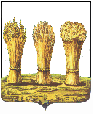 ПЕНЗЕНСКАЯ ГОРОДСКАЯ ДУМА___________________________________________________________________РЕШЕНИЕ___________                                                                                           № _______О присвоении звания «Почётный гражданин города Пензы» Пинишиной С.Ф. Рассмотрев  ходатайство Законодательного Собрания Пензенской области пятого созыва от 11.05.2017 № 2.5 - 835,  на основании Положения «О Почётном гражданине города Пензы»,  утверждённого   решением   Пензенской   городской   Думы от 25.09.1998 № 229/22, руководствуясь ст. 22 Устава города Пензы,Пензенская городская Дума  решила:Присвоить звание «Почётный гражданин города Пензы» Пинишиной Светлане Фёдоровне, советнику генерального директора акционерного общества «Сельская здравница», председателю Общественного совета при Законодательном Собрании Пензенской области.Опубликовать настоящее решение в муниципальной газете «Пенза».3. Настоящее решение вступает в силу на следующий день после его официального опубликования.Глава города                                                                                      В.П. Савельев